© МУ ДПО «Информационно – образовательный Центр», г. Рыбинск© Детский сад № 88, г. РыбинскПроект «Волшебный мир музыкальных инструментов»КРОССВОРДАвтор составитель: Пискарева Анастасия Алексеевна, воспитательИхионкова Ксения Валерьевна, музыкальный руководитель  Рыбинск2017 г.Отгадай загадки и в выделенных клеточках узнаешь,что объединяет все эти предметыВ самый сказочный момент вступит этот инструмент. Тихо, нежно зазвенит, будто все посеребрит.В руки молоточки взяли, по пластинкам застучали.
Слышите веселый  звон? что же это?…Он похож на погремушку, только это не игрушка.Не возьмешь - она молчит, дуешь - сразу зазвучит.Есть бубенчики на нем, по нему мы громко бьем. С ним сейчас играть мы будем, дайте в руки звонкий…Деревянные пластинки, разноцветные картинки, стучат, звенят – плясать велят!17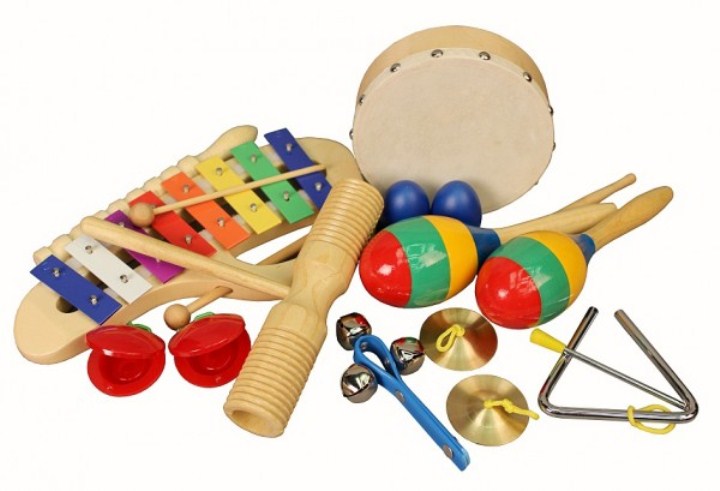 2что34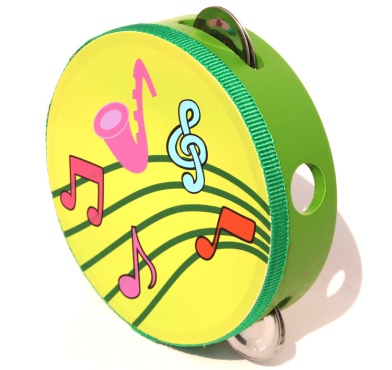 56